Publicado en España el 24/11/2023 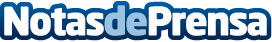 Pintura transformadora: tendencias y consejos para cada espacio, por Pintores Granada CalidadLa elección de pintura para cada espacio, se presenta un proceso crucial que impacta significativamente en la estética y funcionalidad de los ambientesDatos de contacto:Pintores Granada CalidadPintura transformadora: tendencias y consejos para cada espacio658 84 40 71Nota de prensa publicada en: https://www.notasdeprensa.es/pintura-transformadora-tendencias-y-consejos_1 Categorias: Nacional Bricolaje Interiorismo Andalucia Servicios Técnicos Hogar Otros Servicios http://www.notasdeprensa.es